Social Justice Studies: Associate in Arts for TransferUCWant to change the world?  There’s a major for that! Social Justice Studies focus on understanding the different ways power and privilege work in our society in order to create a better world. As an interdisciplinary major, we combine approaches from political science, sociology, psychology, and history, along with studying art, literature, and popular culture to understand the struggles that people face and to begin thinking about how to help make them better. Please see a Pathways Counselor: Create an education plan customized to meet your needs.  Contact a CounselorTransfer Majors/Award FocusSociology, A.A.-T CSU, UCGE Pattern/UnitsGE Pattern: Option CTotal Units: 61Program maps indicate the major coursework and recommended general education courses to fulfill your degree in 2 years (approximately 15 units/semester or 30 units/year). If you are a part-time student, start Semester 1 courses and follow the course sequence. Some of the courses listed may be substituted by another course.  Please view these options in the official course catalog.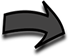 Semester 1												16 UnitsSemester 2												16 UnitsCareer OptionsCivil Rights/Immigration Lawyer (M, D)Paralegal/Legal Assistant (A, B)Social and Community Service Managers (A, B, M)Social Worker (B, M)Find more careers: msjc.emsicc.comRequired Education: SM: some college; C: Certificate; A: Associate, B: Bachelor’s, M: Master’s; D: DoctorateFinancial AidFinancial aid is determined by the number of credit hours you take in a semester.  Maximize your financial aid by taking 12-15 units per semester.Semester 3												16 UnitsSemester 4												13 UnitsNotes:Language Requirement: For students who did not meet the LOTE requirement in high school, they may fulfill Area 6 by demonstrating proficiency by completing ASL-100 American Sign Language I, FREN-101 Elementary French I or SPAN-101 Elementary Spanish I with a grade C or better. Languages other than English for Native Speakers are also acceptable for meeting this requirement.  Work ExperienceSign up for a special project or internship opportunity.  Gain work experience and earn credits.Scheduling NotesSome courses on this map may not be offered ever semester. Work with a counselor to be sure you can take all the required courses on time or find suitable substitutes. SJS 101: Introduction to Social Justice may satisfy degree requirements and will be offered by Fall 2021. COURSETITLEUNITENGL-101College Composition 4MATH-140 orPSYC-121Introduction to Statistics or Statistics for Behavioral Sciences3ANTH-102Cultural Anthropology3SOCI-101Principles of Sociology3ART-100 orMUS-100 orTHA-101Art Appreciation orIntroduction and Appreciation of Music orIntroduction to Theater3COURSETITLEUNITENGL-103Critical Thinking and Writing3COMM-100Public Speaking3BIOL-115Topics in Biology4HIST-111U.S. History to 18773SOCI-112 orPSYC-112Gender and Social Interaction orGender and Social Interaction3COURSETITLEUNITLIT-260 orLIT-280Introduction to African American Literature Multiethnic Literature 3SOCI-102Contemporary Social Problems3SPAN-101 or FREN-101 or ASL-100Elementary Spanish I orElementary French I or American Sign Language I4HIST-150Immigration, Race and Ethnicity in U.S. History 3COMM-108Intercultural Communication3COURSETITLEUNITHIST-118 orHIST_120 orHIST-160History of World Religions orCalifornia History orBlack History in the American Context 3ENVS-101Environmental Science3SPAN-102 or FREN-102 or ASL-101Elementary Spanish II orElementary French II or American Sign Language II4PS-101Introduction to American Government and Politics3